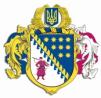 ДНІПРОПЕТРОВСЬКА ОБЛАСНА РАДАVIII СКЛИКАННЯПостійна комісія обласної ради з питань базових галузей економіки, комунальної власності, концесії, корпоративних прав, інвестицій та міжрегіонального співробітництва. Дніпро, просп. Олександра Поля, 2ПРОТОКОЛ № 8засідання постійної комісії обласної ради04 листопада 2021 року12:00кімн. 306Присутні члени комісії: Пісоцький В.А., Турчак А.М., Ольшанська О.С., Пригунов Г.О., Герасимчук Д.Ю. (телеконференція).Відсутні члени комісії: Андрійченко О.Д., Сергєєв В.С.У роботі комісії взяли участь:Марченко Є.В. – радник голови обласної ради;Шевцова Н.Д. – начальник управління стратегічного планування та комунальної власності.Головував: Пісоцький В.А.Порядок денний	1.- Про-передачу майна, що належить до спільної власності територіальних громад сіл, селищ, міст Дніпропетровської області:1.1. Споруди котелень, інженерні мережі та обладнання, розташовані за адресами: м. Верхньодніпровськ, вул. Гастело, вул. Федоровського, 6, пл. Олександра Поля, вул. Яцковського, 13, вул. Шевченко, 5, вул. Дніпровська, 31;м. П’ятихатки, вул. Саксаганська, 119, вул. Садова, 104, вул. Прокопенко, 13;смт. Софіївка, вул. Незалежності, 91 Б, вул. Молодіжна, 16; П’ятихатський (Кам’янський) район, с. Лихівка, вул. Набережна, 9;П’ятихатський (Кам’янський) район, с. Саксагань, вул. Лісова, 1, вул. Центральна, 8, з господарського відання дочірнього підприємства ,,Васильківкатеплоенерго” комунального підприємства ,,Дніпротеплоенерго” Дніпропетровської обласної ради” у господарське відання дочірнього підприємства ,,Північтепломережа” комунального підприємства ,,Дніпротеплоенерго” Дніпропетровської обласної ради”. 1.2. Споруди котелень, інженерні мережі та обладнання, розташовані за адресами: м. Павлоград, вул. Зелена, 10;сел. Васильківка, вул. Абрикосова, 177 А, вул. Партизанська, 137 Д, вул. Партизанська, 156 А;сел. Васильківка, вул. Першотравнева, 195А;с. Великоолександрівка, вул. Шкільна, 1А;с. Дубовики, вул. Центральна, 49 А;с. Миколаївка, вул. Центральна, 4А;сел. Чапліне, вул. Західна, 20 Б; с. Шевченкове, вул. Голондія, 55А; с. Олександрівка, вул. Шкільна, 10; смт. Покровське, вул. Соборна, 140; смт. Покровське, вул. Соборна, 121 А, з господарського відання дочірнього підприємства ,,Васильківкатеплоенерго” комунального підприємства ,,Дніпротеплоенерго” Дніпропетровської обласної ради” у господарське відання дочірнього підприємства ,,Західтеплоенерго” комунального підприємства ,,Дніпротеплоенерго” Дніпропетровської обласної ради”. 1.3. Споруди котелень, інженерні мережі та обладнання, розташовані за адресами: смт. Петриківка, вул. Світлоярська, 7а, вул. Леваневського, 10 б,                  вул. Калнишевського, 71 б, вул. Шевченка, 3б; Дніпровський район, с. Єлизаветівка, вул. Центральна, 3б; Дніпровський район, с. Іванівка, вул. Центральна, 78 а;Дніпровський район, с. Лобойківка, вул. Кооперативна, 9б, вул. Пати, 5б; Дніпровський район, с. Хутірське, вул. Шкільна, 4 б; Дніпровський район, с. Чаплинка, вул. Калинова, 2б; Дніпровський район, с. Мала Петриківка, вул. Шкільна, 3а, з господарського відання дочірнього підприємства ,,Петриківкатеплоенерго” комунального підприємства ,,Дніпротеплоенерго” Дніпропетровської обласної ради” у господарське відання дочірнього підприємства ,,Західтеплоенерго” комунального підприємства ,,Дніпротеплоенерго” Дніпропетровської обласної ради”. 1.4. Споруда котельні, інженерні мережі та обладнання, розташовані за адресою: м. Дніпро, вул. Широка, 222, з господарського відання дочірнього підприємства ,,Західтеплоенерго” комунального підприємства ,,Дніпротеплоенерго” Дніпропетровської обласної ради” у господарське відання комунального підприємства ,,Дніпротеплоенерго” Дніпропетровської обласної ради”. 1.5. Юридичну особу – обласне комунальне підприємство культури ,,Дніпропетровський академічний театр опери та балету” (ЄДРПОУ 02226049), розташовану за адресою: 49000, м. Дніпро, просп. Дмитра Яворницького, 72а, та її цілісний майновий комплекс зі спільної власності територіальних громад сіл, селищ, міст Дніпропетровської області до державної власності за наявності згоди на передачу Кабінету Міністрів України згідно з чинним законодавством України.1.5.1 Затвердити техніко-економічне обґрунтування передачі цілісного майнового комплексу обласного комунального підприємства культури ,,Дніпропетровський академічний театр опери та балету” зі спільної власності територіальних громад сіл, селищ, міст Дніпропетровської області до державної власності.2. Про надання ФОП Підкопаєву Д.В., який орендує приміщення площею 92,60 кв. м, розташоване за адресою: вул. Шкільна, 1а, с. Миколаївка Новомосковського району, що перебуває в господарському віддані                    ОКП ,,Фармація”, дозвіл на розроблення проектно-кошторисної документації та здійснення реконструкції орендованих приміщень із проведенням невід’ємних поліпшень. 	3. Різне.	СЛУХАЛИ 1.	Про-передачу майна, що належить до спільної власності територіальних громад сіл, селищ, міст Дніпропетровської області:1.1. Споруди котелень, інженерні мережі та обладнання, розташовані за адресами: м. Верхньодніпровськ, вул. Гастело, вул. Федоровського, 6, пл. Олександра Поля, вул. Яцковського, 13, вул. Шевченко, 5, вул. Дніпровська, 31;м. П’ятихатки, вул. Саксаганська, 119, вул. Садова, 104, вул. Прокопенко, 13;смт. Софіївка, вул. Незалежності, 91 Б, вул. Молодіжна, 16; П’ятихатський (Кам’янський) район, с. Лихівка, вул. Набережна, 9;П’ятихатський (Кам’янський) район, с. Саксагань, вул. Лісова, 1, вул. Центральна, 8, з господарського відання дочірнього підприємства ,,Васильківкатеплоенерго” комунального підприємства ,,Дніпротеплоенерго” Дніпропетровської обласної ради” у господарське відання дочірнього підприємства ,,Північтепломережа” комунального підприємства ,,Дніпротеплоенерго” Дніпропетровської обласної ради”. 1.2. Споруди котелень, інженерні мережі та обладнання, розташовані за адресами: м. Павлоград, вул. Зелена, 10;сел. Васильківка, вул. Абрикосова, 177 А, вул. Партизанська, 137 Д, вул. Партизанська, 156 А;сел. Васильківка, вул. Першотравнева, 195А;с. Великоолександрівка, вул. Шкільна, 1А;с. Дубовики, вул. Центральна, 49 А;с. Миколаївка, вул. Центральна, 4А;сел. Чапліне, вул. Західна, 20 Б; с. Шевченкове, вул. Голондія, 55А; с. Олександрівка, вул. Шкільна, 10; смт. Покровське, вул. Соборна, 140; смт. Покровське, вул. Соборна, 121 А, з господарського відання дочірнього підприємства ,,Васильківкатеплоенерго” комунального підприємства ,,Дніпротеплоенерго” Дніпропетровської обласної ради” у господарське відання дочірнього підприємства ,,Західтеплоенерго” комунального підприємства ,,Дніпротеплоенерго” Дніпропетровської обласної ради”. 1.3. Споруди котелень, інженерні мережі та обладнання, розташовані за адресами: смт. Петриківка, вул. Світлоярська, 7а, вул. Леваневського, 10 б,                  вул. Калнишевського, 71 б, вул. Шевченка, 3б; Дніпровський район, с. Єлизаветівка, вул. Центральна, 3б; Дніпровський район, с. Іванівка, вул. Центральна, 78 а;Дніпровський район, с. Лобойківка, вул. Кооперативна, 9б, вул. Пати, 5б; Дніпровський район, с. Хутірське, вул. Шкільна, 4 б; Дніпровський район, с. Чаплинка, вул. Калинова, 2б; Дніпровський район, с. Мала Петриківка, вул. Шкільна, 3а, з господарського відання дочірнього підприємства ,,Петриківкатеплоенерго” комунального підприємства ,,Дніпротеплоенерго” Дніпропетровської обласної ради” у господарське відання дочірнього підприємства ,,Західтеплоенерго” комунального підприємства ,,Дніпротеплоенерго” Дніпропетровської обласної ради”. 1.4. Споруда котельні, інженерні мережі та обладнання, розташовані за адресою: м. Дніпро, вул. Широка, 222, з господарського відання дочірнього підприємства ,,Західтеплоенерго” комунального підприємства ,,Дніпротеплоенерго” Дніпропетровської обласної ради” у господарське відання комунального підприємства ,,Дніпротеплоенерго” Дніпропетровської обласної ради”. 1.5. Юридичну особу – обласне комунальне підприємство культури ,,Дніпропетровський академічний театр опери та балету” (ЄДРПОУ 02226049), розташовану за адресою: 49000, м. Дніпро, просп. Дмитра Яворницького, 72а, та її цілісний майновий комплекс зі спільної власності територіальних громад сіл, селищ, міст Дніпропетровської області до державної власності за наявності згоди на передачу Кабінету Міністрів України згідно з чинним законодавством України.1.5.1 Затвердити техніко-економічне обґрунтування передачі цілісного майнового комплексу обласного комунального підприємства культури ,,Дніпропетровський академічний театр опери та балету” зі спільної власності територіальних громад сіл, селищ, міст Дніпропетровської області до державної власності.	Інформація:	Шевцова Н.Д. – начальник управління стратегічного планування та комунальної власності;	Виступили: Пісоцький В.А., Ольшанська О.С. ВИРІШИЛИ: Доповнити проєкт рішення ,,Про деякі питання управління майном, що належить до спільної власності територіальних громад сіл, селищ, міст Дніпропетровської області” наступними пунктами:Передати майно, що належить до спільної власності територіальних громад сіл, селищ, міст Дніпропетровської області:1.1. Споруди котелень, інженерні мережі та обладнання, розташовані за адресами: м. Верхньодніпровськ, вул. Гастело, вул. Федоровського, 6, пл. Олександра Поля, вул. Яцковського, 13, вул. Шевченко, 5, вул. Дніпровська, 31;м. П’ятихатки, вул. Саксаганська, 119, вул. Садова, 104, вул. Прокопенко, 13;смт. Софіївка, вул. Незалежності, 91 Б, вул. Молодіжна, 16; П’ятихатський (Кам’янський) район, с. Лихівка, вул. Набережна, 9;П’ятихатський (Кам’янський) район, с. Саксагань, вул. Лісова, 1, вул. Центральна, 8, з господарського відання дочірнього підприємства ,,Васильківкатеплоенерго” комунального підприємства ,,Дніпротеплоенерго” Дніпропетровської обласної ради” у господарське відання дочірнього підприємства ,,Північтепломережа” комунального підприємства ,,Дніпротеплоенерго” Дніпропетровської обласної ради”. 1.2. Споруди котелень, інженерні мережі та обладнання, розташовані за адресами: м. Павлоград, вул. Зелена, 10;сел. Васильківка, вул. Абрикосова, 177 А, вул. Партизанська, 137 Д, вул. Партизанська, 156 А;сел. Васильківка, вул. Першотравнева, 195А;с. Великоолександрівка, вул. Шкільна, 1А;с. Дубовики, вул. Центральна, 49 А;с. Миколаївка, вул. Центральна, 4А;сел. Чапліне, вул. Західна, 20 Б; с. Шевченкове, вул. Голондія, 55А; с. Олександрівка, вул. Шкільна, 10; смт. Покровське, вул. Соборна, 140; смт. Покровське, вул. Соборна, 121 А, з господарського відання дочірнього підприємства ,,Васильківкатеплоенерго” комунального підприємства ,,Дніпротеплоенерго” Дніпропетровської обласної ради” у господарське відання дочірнього підприємства ,,Західтеплоенерго” комунального підприємства ,,Дніпротеплоенерго” Дніпропетровської обласної ради”. 1.3. Споруди котелень, інженерні мережі та обладнання, розташовані за адресами: смт. Петриківка, вул. Світлоярська, 7а, вул. Леваневського, 10 б,                  вул. Калнишевського, 71 б, вул. Шевченка, 3б; Дніпровський район, с. Єлизаветівка, вул. Центральна, 3б; Дніпровський район, с. Іванівка, вул. Центральна, 78 а;Дніпровський район, с. Лобойківка, вул. Кооперативна, 9б, вул. Пати, 5б; Дніпровський район, с. Хутірське, вул. Шкільна, 4 б; Дніпровський район, с. Чаплинка, вул. Калинова, 2б; Дніпровський район, с. Мала Петриківка, вул. Шкільна, 3а, з господарського відання дочірнього підприємства ,,Петриківкатеплоенерго” комунального підприємства ,,Дніпротеплоенерго” Дніпропетровської обласної ради” у господарське відання дочірнього підприємства ,,Західтеплоенерго” комунального підприємства ,,Дніпротеплоенерго” Дніпропетровської обласної ради”. 1.4. Споруда котельні, інженерні мережі та обладнання, розташовані за адресою: м. Дніпро, вул. Широка, 222, з господарського відання дочірнього підприємства ,,Західтеплоенерго” комунального підприємства ,,Дніпротеплоенерго” Дніпропетровської обласної ради” у господарське відання комунального підприємства ,,Дніпротеплоенерго” Дніпропетровської обласної ради”. Результати голосування:За– 5проти – 0утримались – 0       усього – 5Прийнято та рекомендовано для розгляду на сесію1.5. Юридичну особу – обласне комунальне підприємство культури ,,Дніпропетровський академічний театр опери та балету” (ЄДРПОУ 02226049), розташовану за адресою: 49000, м. Дніпро, просп. Дмитра Яворницького, 72а, та її цілісний майновий комплекс зі спільної власності територіальних громад сіл, селищ, міст Дніпропетровської області до державної власності за наявності згоди на передачу Кабінету Міністрів України згідно з чинним законодавством України.1.5.1 Затвердити техніко-економічне обґрунтування передачі цілісного майнового комплексу обласного комунального підприємства культури ,,Дніпропетровський академічний театр опери та балету” зі спільної власності територіальних громад сіл, селищ, міст Дніпропетровської області до державної власності.Результати голосування:За– 1 (Пригунов Г.О.)проти – 0утримались – 4       усього – 5Не прийнятоСЛУХАЛИ 2. . Про надання ФОП Підкопаєву Д.В., який орендує приміщення площею 92,60 кв. м, розташоване за адресою: вул. Шкільна, 1а, с. Миколаївка Новомосковського району, що перебуває в господарському віддані ОКП ,,Фармація”, дозвіл на розроблення проектно-кошторисної документації та здійснення реконструкції орендованих приміщень із проведенням невід’ємних поліпшень.ВИРІШИЛИ: Доповнити проєкт рішення ,, Про оренду нерухомого майна, що є спільною власністю територіальних громад сіл, селищ, міст Дніпропетровської області ” наступним пунктом:Надати ФОП Підкопаєву Д.В., який орендує приміщення площею 92,60 кв. м, розташоване за адресою: вул. Шкільна, 1а, с. Миколаївка Новомосковського району, що перебуває в господарському віддані ОКП ,,Фармація”, дозвіл на розроблення проектно-кошторисної документації та здійснення реконструкції орендованих приміщень із проведенням невід’ємних поліпшень.Результати голосування:За– 4 проти – 1 (Турчак А.М.)утримались – 0       усього – 5Прийнято та рекомендовано для розгляду на сесіюГолова засідання  комісії                                                  Пісоцький В.А.Секретар засідання комісії                                               Ольшанська О.С. 